GLOSSARY: TRANSPORTATION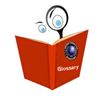 Directions:  Complete the glossary using the “Transportation” PowerPoint on my website (bkavass.weebly.com). Assignment is worth 100 points.VOCAB WORDDEFINITIONDecision Factors:  Cost  Speed Reliability  Capability  Capacity  FlexibilityModes of Transportation:  Air  Road  Rail  Water  PipelineIntermodal TransportationPiggyback TransportQuadrimodalLess than Truckload (LTL)Partial Truckload (PTL)Truckload (TL)Air Ride TruckloadTypes of Freight Trucks/Trailers:  Straight/Box Truck  Dry Van  Flat Bed  Step Deck  Conestoga  Removable Gooseneck  Stretch RGN  Lowboy  Reefer  SpecializedTypes of Hauls:  Long Haul  Short Haul  Back Haul